								           Հավելված N 3ՀՀ կառավարության 2001 թ.փետրվարի 28-ի N 151 որոշման«ՀԱՅԱՍՏԱՆԻ ՀԱՆՐԱՊԵՏՈՒԹՅԱՆ 2001 ԹՎԱԿԱՆԻ ՊԵՏԱԿԱՆ ԲՅՈՒՋԵԻ ՄԱՍԻՆ» ՀՀ ՕՐԵՆՔԻ N 5 ՀԱՎԵԼՎԱԾՈՎ ՆԱԽԱՏԵՍՎԱԾ ԾԱԽՍԵՐԻ ԱՎԵԼԱՑՈՒՄ(հազար դրամ)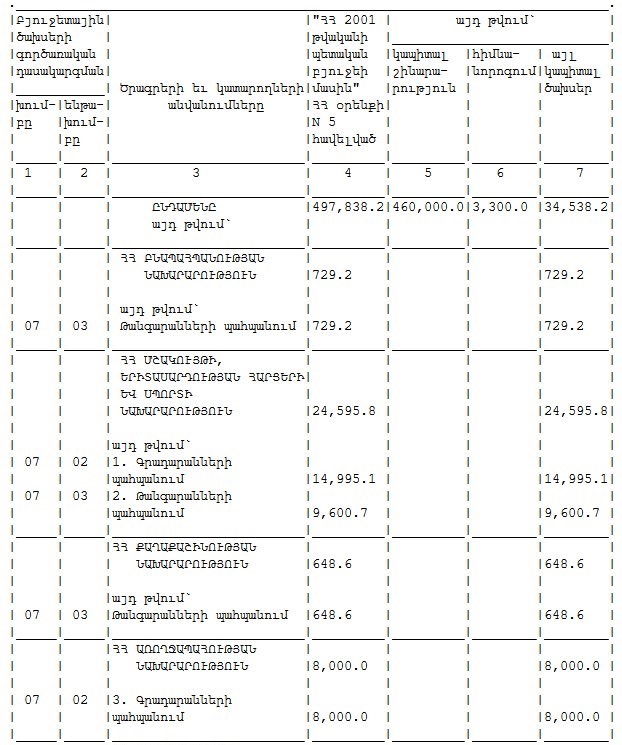 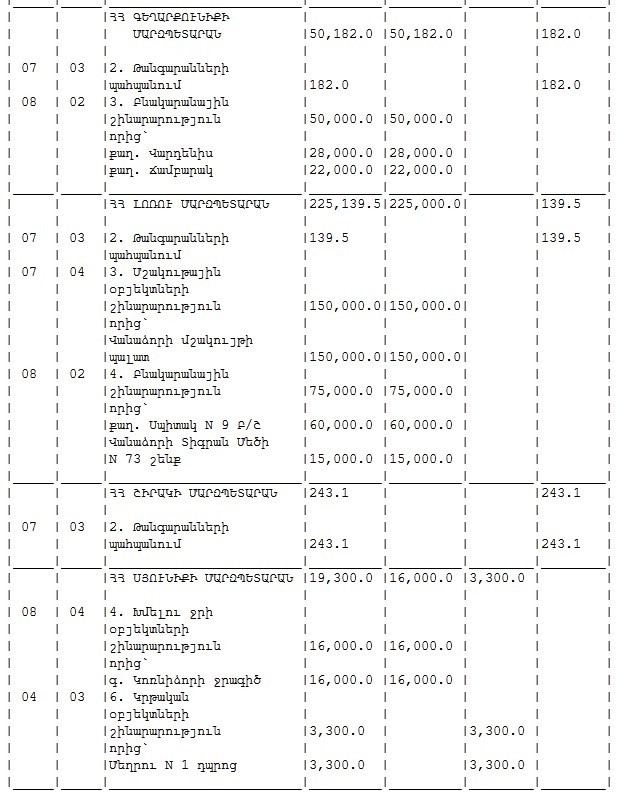 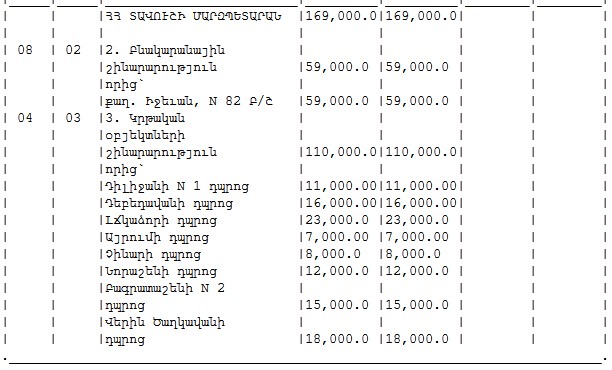 